Пролећно првенство Београда за атлетске школе A, Б и ЦБеоград, 28. јун 2020. године, Атлетски стадион Војне академијеРЕЗУЛТАТИНедеља, 28.06.2020.годинеАТЛЕТСКЕ ШКОЛЕ ЦАТЛЕТСКЕ ШКОЛЕ БАТЛЕТСКЕ ШКОЛЕ А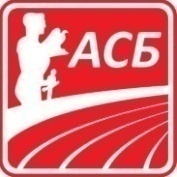 Скок у даљ из зоне Скок у даљ из зоне Скок у даљ из зоне М /Ц/10:00Вет.1Цветићанин Наум14ЦЗБ2,650,02Зец Марко13ЦЗБ2,60-0,53Марковић Константин13П452,540,04Анђелић Јанко13ЦЗБ2,50-0,85Војиновски  Лука14ЦЗБ2,080,0-Ковачевић Нико13МЛЗНС-Бацање вортекса Бацање вортекса Бацање вортекса Ж /Ц/10:001Бабић Нина14П459,912Гмитровић Мила13НБГ7,503Џомбаски Лола14МЛЗ6,354Анђелић Нађа 13БАК6,2250м препоне /0,25/11/6,0/5/ (2 групе)50м препоне /0,25/11/6,0/5/ (2 групе)50м препоне /0,25/11/6,0/5/ (2 групе)Ж /Ц/1. ГРУПА1. ГРУПАВет.  -1,6Вет.  -1,6Вет.  -1,610:0010:002Стојковић Софија13БАК10,5710,574Кадија Лена13НБГ11,3211,326Новаковић Катарина13МЛЗ11,3511,358Мишковић Ника13П4510,1410,142. ГРУПА2. ГРУПАВет.   +0,8Вет.   +0,8Вет.   +0,810:0510:052Марјановић Теодора13МЛЗ10,6310,634Ћирић Сања13П4510,8810,886Грујић Хана13П4511,2511,258Радојевић Уна14ТРИ11,7911,7950м препоне – УКУПАН ПЛАСМАН50м препоне – УКУПАН ПЛАСМАН50м препоне – УКУПАН ПЛАСМАНЖ /Ц/1Мишковић Ника13П4510,142Стојковић Софија13БАК10,573Марјановић Теодора13МЛЗ10,634Ћирић Сања13П4510,885Грујић Хана13П4511,256Кадија Лена13НБГ11,327Новаковић Катарина13МЛЗ11,358Радојевић Уна14ТРИ11,7950м препоне /0,25/11/6,0/5/ 50м препоне /0,25/11/6,0/5/ 50м препоне /0,25/11/6,0/5/ М /Ц/Вет.   -1,0Вет.   -1,0Вет.   -1,010:1010:101Руљић Јован13МЛЗ9,859,852Нововић Стефан13П459,929,923Шебез Филип13ЦЗБ11,0511,054Петровић Видан13П4512,1812,1850м  (4 групе)50м  (4 групе)50м  (4 групе)Ж /Ц/1. ГРУПА1. ГРУПАВет.   -0,8Вет.   -0,810:202Лакићевић Ена1321M10,793Црногорац Маша13ЦЗБ10,044Милошевић   Анђела13ЦЗБ9,635Јаћимовић Леонида13П4510,316Прокић Јелена13ЦЗБ12,407Лакићевић Ника1321M10,038Обрадовић Ивона13МЛД11,492. ГРУПА2. ГРУПАВет.   -1,1Вет.   -1,110:252Тошковић Јелена14ЦЗБ12,603Џодан Ана14П4511,844Ракић Тара13ЦЗБ11,395Рајин Милица13ЦЗБ10,866Леро Настасија14БАК10,117Хогл Хана14БАК10,328Михаиловић Лена13МЛД9,643. ГРУПА3. ГРУПАВет.   -0,7Вет.   -0,710:302Радошевић Ирина15НБГ11,563Љубеновић Александра14ЦЗБ11,044Тошић  Ана14СУР10,975Попарић Наташа14ЦЗБ12,446Јоњевић Ђурђа14ЦЗБ10,967Маринковић Искра14МЛД10,724. ГРУПА4. ГРУПАВет.   -0,1Вет.   -0,110:352Јочовић Зое13ЦЗБ10,173Прокић Лара15ЦЗБ13,604Божовић Софија14ЦЗБНС5Антонић Андреа14ЦЗБ10,356Јочовић Срна14ЦЗБ11,197Милошевић Даница14МЛД10,2050м  - УКУПАН ПЛАСМАН50м  - УКУПАН ПЛАСМАН50м  - УКУПАН ПЛАСМАНЖ /Ц/1Милошевић   Анђела13ЦЗБ9,632Михаиловић Лена13МЛД9,643Лакићевић Ника1321M10,034Црногорац Маша13ЦЗБ10,045Леро Настасија14БАК                    10,116Јочовић Зое13ЦЗБ                        10,177Милошевић Даница14МЛД                  10,208Јаћимовић Леонида13П4510,319Хогл Хана14БАК10,3210Антонић Андреа14ЦЗБ                  10,3511Маринковић Искра14МЛД10,7212Лакићевић Ена1321M10,7913Рајин Милица13ЦЗБ10,8614Јоњевић Ђурђа14ЦЗБ10,9615Тошић  Ана14СУР10,9716Љубеновић Александра14ЦЗБ                          11,0417Јочовић Срна14ЦЗБ                   11,1918Ракић Тара13ЦЗБ11,3919Обрадовић Ивона13МЛД11,4920Радошевић Ирина15НБГ                   11,5621Џодан Ана14П4511,8422Прокић Јелена13ЦЗБ                    12,4023Попарић Наташа14ЦЗБ                    12,4424Тошковић Јелена14ЦЗБ                    12,6025Прокић Лара15ЦЗБ                   13,60-Божовић Софија14ЦЗБ                   НССкок у даљ из зоне Скок у даљ из зоне Скок у даљ из зоне Ж /Ц/10:45Вет.1Говедарица Софија 13БАК2,75-1,12Дукић Дарија13П452,69-1,03Деспотовић Ивана13ЦЗБ2,51-1,34Челебић Лена13ЦЗБ2,38-0,95Војновић Тамара14ЦЗБ2,33-0,66Јочовић Зое13ЦЗБ2,27-1,67Аврамовић Тара13П452,12-1,0-Кијаметовић Вера13ЦЗБНС--Урошевић Симона13ЦЗБНС-Бацање вортекса Бацање вортекса Бацање вортекса М /Ц/10:451Мандић Лазар13СУР24,072Дојић Данило13ТРИ21,733Мијовић Лазар 13БАК17,904Крстовић Вукашин14БСК15,39-Кецман Вук13П45НС-Поплашин Никола13МЛЗНС50м  (35 – 5 група)50м  (35 – 5 група)50м  (35 – 5 група)М /Ц/1. ГРУПА1. ГРУПАВет.   -1,6Вет.   -1,610:451Вукашиновић Огњен 13МЛД12,312Миладиновић Матеја13НБГ8,943Дробњаковић Урош13МЛЗ9,474Радојевић Василије13ЦЗБ10,865Бошковић Реља13ЦЗБ12,176Петровић Душан13П4511,927Наузеровић Вук13ЦЗБ9,842. ГРУПА2. ГРУПАВет.   -1,0Вет.   -1,010:501Јерковић Филип14МЛЗ10,382Миладиновић Иван15НБГ11,703Животић Стефан14ЦЗБ10,454Ћиров Огњен13П459,855Рајковић Страхиња13НБГ10,136ТасићМаксим13ЦЗБ9,897Тољагић Душан14П4510,258Пантелић Никола15НБГ14,0750м  - УКУПАН ПЛАСМАН50м  - УКУПАН ПЛАСМАН50м  - УКУПАН ПЛАСМАНМ /Ц/1Миладиновић Матеја13НБГ8,942Дробњаковић Урош13МЛЗ9,473Наузеровић Вук13ЦЗБ9,844Ћиров Огњен13П459,855ТасићМаксим13ЦЗБ9,896Рајковић Страхиња13НБГ10,137Тољагић Душан14П4510,258Јерковић Филип14МЛЗ10,389Животић Стефан14ЦЗБ10,4510Радојевић Василије13ЦЗБ10,8611Миладиновић Иван15НБГ11,7012Петровић Душан13П4511,9213Бошковић Реља13ЦЗБ12,1714Вукашиновић Огњен 13МЛД12,3115Пантелић Никола15НБГ14,07Скок у даљ из зоне Скок у даљ из зоне Скок у даљ из зоне М /Б/12:001Бошковић Војин12БАК2,97-1,62Перић Душан12МЛЗ2,82-1,23Николић Алекса12П45НС-4Драгићевић Андреј12П452,36-1,25Стајић Змај11МЛЗ3,45-1,26Манојловић Лука11НБГ2,78-1,37Цвјетићанин Лука11П453,42-0,18Симеуновић Давид11П453,02-0,550м  (4 групе)50м  (4 групе)50м  (4 групе)Ж /Б/1. група1. групаВет.   +0,8Вет.   +0,812:001Мандић Зоја11НБГ8,372Живковић Јелена11ЦЗБ8,543Бошњаковић Уна11   ЦЗБ9,744Шеварлић Неда11МЛЗ8,945Бабић Уна11П459,686Братић Лана	11НБГНС7Лукић Нина11ЦЗБ9,318Перезановић Петра 11БАК9,502. група2. групаВет.   -0,7Вет.   -0,712:051Јерковић Кристина12МЛЗ11,172Митровић Данка11МЛД10,743Анђелковић Јована 12БАК9,264Цветановић Ана11ЦЗБ9,655Секулић Сара11ВОЖ9,386Стојић Софија11П458,577Антонић Кристина12ЦЗБ9,668Вељић Моника12ЦЗБ9,603. група3. групаВет.   -0,9Вет.   -0,912:101Вукчевић Јана12МЛД10,252Митрановић Уна12БАК10,353Кузмановић Исидора12ЦЗБ11,064Вујовић Луција12ЦЗБНС5Томашевић Лена12П459,596Милутиновић  Емили12ЦЗБ10,147Остојић Лена12ЦЗБНС8Перовић Нева12ЦЗБ9,734. група4. групаВет.   -1,0Вет.   -1,012:151Стефановић Нина12БАК10,442Поповић Мина12МЛД9,893Чолић Лена1221MНС4Савић Тара12ЦЗБ11,215Срејић Магдалена12ЦЗБ10,376Ћасић Вера12ЦЗБНС7Шикић Лена 12БАК9,778Шутаковић Наталија12НБГНС50м  УКУПАН ПЛАСМАН50м  УКУПАН ПЛАСМАН50м  УКУПАН ПЛАСМАНЖ /Б/1Мандић Зоја11НБГ8,372Живковић Јелена11ЦЗБ8,543Стојић Софија11П458,574Шеварлић Неда11МЛЗ8,945Анђелковић Јована 12БАК9,266Лукић Нина11ЦЗБ9,317Секулић Сара11ВОЖ9,388Перезановић Петра 11БАК9,509Томашевић Лена12П459,5910Вељић Моника12ЦЗБ9,6011Цветановић Ана11ЦЗБ9,6512Антонић Кристина12ЦЗБ9,6613Бабић Уна11П459,6814Перовић Нева12ЦЗБ9,7315Бошњаковић Уна11   ЦЗБ9,7416Шикић Лена 12БАК9,7717Поповић Мина12МЛД9,8918Милутиновић  Емили12ЦЗБ10,1419Вукчевић Јана12МЛД10,2520Митрановић Уна12БАК10,3521Срејић Магдалена12ЦЗБ10,3722Стефановић Нина12БАК10,4423Митровић Данка11МЛД10,7424Кузмановић Исидора12ЦЗБ11,0625Јерковић Кристина12МЛЗ11,1726Савић Тара12ЦЗБ11,21-Братић Лана	11НБГНС-Вујовић Луција12ЦЗБНС-Остојић Лена12ЦЗБНС-Чолић Лена1221MНС-Ћасић Вера12ЦЗБНС-Шутаковић Наталија12НБГНССкок у вис Скок у вис Скок у вис Ж /Б/12:001Тољагић Андреа12П451052Момировић Ника 12БАК903Лазић Ања11БАК853Петкоски Дуња11МЛЗ85Бацање вортекса Бацање вортекса Бацање вортекса Ж /Б/12:001Шепаревић Ива11ЦЗБ19,412Џомбаски Јана11МЛЗ15,893Драгић Анастасија11БСК15,784Пуповац Јана11МЛЗ11,415Ђекић Милена12ЦЗБ8,95-Јовановић Анастасија12НБГНС50м  (3 групе)50м  (3 групе)50м  (3 групе)50м  (3 групе)М /Б/1. група1. група1. групаВет.   +1,9Вет.   +1,912:252Томашевић Давид1212ЦЗБ8,923Анђелић Петар 1111БАК8,894Корица Лука1111МЛЗ9,575Киш Димитрије1111ЦЗБ9,146Давидовић Филип1111НБГ8,297Радојевић Лука1111ЦЗБНС8Адамов Вања1111ВОЖ8,162. група2. група2. групаВет.   +0,6Вет.   +0,612:302Стаменовић Ђорђе1212МЛЗ8,963Марковић Вања1212ЦЗБ8,824Веселиновић Андреј1111ЦЗБНС5Хогл Давид 1111БАК8,366Рујевић Огњен1212МЛЗ10,317Матић Вељко1212НБГ8,403. група3. група3. групаВет.   -1,6Вет.   -1,612:352Шапошников Владимир1212ЦЗБ8,903Вукан Јануш1212МЛЗНС4Узелац Огњен1212НБГНС5Видаковић Вељко1212П459,846Павковић Никола1212ЦЗБ9,167Милошевић Вукман1111МЛД8,8950м  - УКУПАН ПЛАСМАН50м  - УКУПАН ПЛАСМАН50м  - УКУПАН ПЛАСМАНМ /Б/1Адамов Вања11ВОЖ8,162Давидовић Филип11НБГ8,293Хогл Давид 11БАК8,364Матић Вељко12НБГ8,405Марковић Вања12ЦЗБ8,826Анђелић Петар 11БАК8,897Милошевић Вукман11МЛД8,898Шапошников Владимир12ЦЗБ8,909Томашевић Давид12ЦЗБ8,9210Стаменовић Ђорђе12МЛЗ8,9611Киш Димитрије11ЦЗБ9,1412Павковић Никола12ЦЗБ9,1613Корица Лука11МЛЗ9,5714Видаковић Вељко12П459,8415Рујевић Огњен12МЛЗ10,31-Радојевић Лука11ЦЗБНС-Веселиновић Андреј11ЦЗБНС-Вукан Јануш12МЛЗНС-Узелац Огњен12НБГНССкок у даљ из зоне Скок у даљ из зоне Скок у даљ из зоне Ж /Б/12:451Деспотовић Кристина11ЦЗБ3,52-0,62Миловановић Неда12П453,270,03Симић Неда11МЛЗ3,25-1,04Јаковљевић Петра11НБГ3,13+0,95Голубовић Симона11ЦЗБ3,110,06Вајић Теона12ЦЗБ3,080,07Петровић Дуња12МЛЗ3,07+1,68Добријевић Вишња11ЦЗБ3,010,09Дељанин Ивона12П452,990,010Амиџић Ана12БАК2,97-0,511Радојевић Миа12П452,87+0,212Рајић Маша12П452,47-0,913Челебић Мила12ЦЗБ2,44+0,8-ГлавинићЛена12ЦЗВНС--Ерчић Нина11ЦЗБНС--Митровић Николина11ЦЗБНС-Бацање вортекса Бацање вортекса Бацање вортекса М /Б/12:451Николић Филип11ЦЗБ28,062Васић Филип11ЦЗБ25,513Марковић Тадија12НБГ24,804Ивановић Тадија 11БАК23,405Рашић Андрија12П4522,576Дојић Урош 11ТРИ22,187Брестовац Стефан12ЦЗБ18,378Драгић Богдан11БСК18,219Антонијевић Александар 12БАК17,7010Бајагић Петар 12БАК15,4711Наузеровић Лука 11ЦЗБ14,7712Богданић Коста 11БАК10,7013Бијелић Вања12ЦЗБ10,10-Кецман Андреј11П45НС-Радонић Адриан11ЦЗБНС50м препоне /0,50/11/6,0/5/ (3 групе)50м препоне /0,50/11/6,0/5/ (3 групе)50м препоне /0,50/11/6,0/5/ (3 групе)Ж /Б/1. група1. групаВет.   +0,7Вет.   +0,712:452Јурић Ива Павла11П459,884Суџуковић Даница11НБГНС6Шарчев Хелена11П459,742. група2. групаВет.   +0,5Вет.   +0,512:504Цветковић Ленка11ЦЗБ10,386Костић Николина12П4510,983. група3. групаВет.   -0,9Вет.   -0,912:552Стошић Ђурђа12П4510,914Васиљевић Дариа12П4510,746Јовић Анђелија12ЦЗБ10,0750м препоне – УКУПАН ПЛАСМАН50м препоне – УКУПАН ПЛАСМАН50м препоне – УКУПАН ПЛАСМАНЖ /Б/1Шарчев Хелена11П459,742Јурић Ива Павла11П459,883Јовић Анђелија12ЦЗБ10,074Цветковић Ленка11ЦЗБ10,385Васиљевић Дариа12П4510,746Стошић Ђурђа12П4510,917Костић Николина12П4510,98-Суџуковић Даница11НБГНС50м препоне /0,50/11/6,0/5/ 50м препоне /0,50/11/6,0/5/ 50м препоне /0,50/11/6,0/5/ М /Б/М /Б/Вет.   +0,3Вет.   +0,313:0513:051Михајловић Аљоша11П45+9,67+9,672Тошић Руђер12ЦЗБ10,7510,753Зелић Теодор12МЛЗ10,9210,92150м 150м 150м Ж /Б/Ж /Б/Вет.   -1,3Вет.   -1,313:2013:201Јовић Дуња12ЦЗБ24,5524,552Бенцун Лана11ЦЗБ26,9326,933Арсенијевић Ива12БАК27,5427,54-Стевановић Маријана11ЛАЗНСНС-Миладиновић Лара12ЦЗБНСНС150м 150м 150м М /Б/М /Б/Вет.   -1,3Вет.   -1,313:2513:251Леро Адрија 11БАК24,7524,752Ћурчић Алекса11П4524,7624,763Арбутина Павле12ЦЈБ26,4526,454Рајачић Вук11П4527,0327,035Гагић Урош12МЛЗ27,5327,536Џудовић Сава11ЦЗБ28,8728,877Драгојевић Марко12БАК29,8329,8350м (6 група)50м (6 група)50м (6 група)Ж /А/1. ГРУПА1. ГРУПАВет.   -0,7Вет.   -0,714.302Ћасић Маша09ЦЗБНС3Џодан Марија09П459,244Фридл Тијана09ТЈБ8,045Станковић Маја09ТЈБ8,246Томић Лена09МЛЗ8,577Петровић Теодора09ВОЖ8,388Поповић Дуња09БАК7,892. ГРУПА2. ГРУПАВет.   +1,6Вет.   +1,614.342Ахметовић Миа09БСК8,633Антонијевић Дуња1021M9,184Андрић Петра09ТЈБ8,265Лежаја Јована09ТЈБ9,126Томић Александра09НБГНС7Радановић Ива 09БАК8,218Радуловић Наталија09ЦЗБНС3. ГРУПА3. ГРУПАВет.   +0,1Вет.   +0,114.382Бакић Петра09ЦЗБ8,693Живановић Ива09НБГНС4Китановић Мина10ТЈБ8,885Илиев Елена09ТЈБ9,566Живковић Елена09ЦЗБ8,307Живковић Ивона09ЦЗБ8,538Мујчиновић Симона09ЦЗБ8,404. ГРУПА4. ГРУПАВет.   -0,5Вет.   -0,514.422Анић Вишња10МЛД8,873Бошковић Дајана 10БАК9,034Николић Леа09ЦЗБНС5Радојевић Елена09ЦЗБНС6Данон Луна10НБГ9,017Милосављевић Касија 10БАК8,158Милошевић Нађа10МЛД8,375. ГРУПА5. ГРУПАВет.   +0,4Вет.   +0,414.462Леши Петра10П459,123Миленковић Катарина10П45НС4Петковић Ива10ЦЗБ8,855Продановић Јана10БСК8,276Средојевић Маша10ЦЗБ9,387Тракиловић Тијана10П459,238Жујевић Калина10МЛД8,286. ГРУПА6. ГРУПАВет.   +0,2Вет.   +0,214.502Милетић Ива10П458,803Миловановић Софија10П45НС4Мићић Мина  10ЦЗБ9,025Николић Ана10П45НС6Влајковић Ана10П458,677Шикић Уна 10БАК10,058Жујевић Петра10МЛД8,3450м – УКУПАН ПЛАСМАН50м – УКУПАН ПЛАСМАН50м – УКУПАН ПЛАСМАНЖ /А/1Поповић Дуња09БАК7,892Фридл Тијана09ТЈБ8,043Милосављевић Касија 10БАК8,154Радановић Ива 09БАК8,215Станковић Маја09ТЈБ8,246Андрић Петра09ТЈБ8,267Продановић Јана10БСК8,278Жујевић Калина10МЛД8,289Живковић Елена09ЦЗБ8,3010Жујевић Петра10МЛД8,3411Милошевић Нађа10МЛД8,3712Петровић Теодора09ВОЖ8,3813Мујчиновић Симона09ЦЗБ8,4014Живковић Ивона09ЦЗБ8,5315Томић Лена09МЛЗ8,5716Ахметовић Миа09БСК8,6317Влајковић Ана10П458,6718Бакић Петра09ЦЗБ8,6919Милетић Ива10П458,8020Петковић Ива10ЦЗБ8,8521Анић Вишња10МЛД8,8722Китановић Мина10ТЈБ8,8823Данон Луна10НБГ9,0124Мићић Мина  10ЦЗБ9,0225Бошковић Дајана 10БАК9,0326Лежаја Јована09ТЈБ9,1227Леши Петра10П459,1228Антонијевић Дуња1021M9,1829Тракиловић Тијана10П459,2330Џодан Марија09П459,2431Средојевић Маша10ЦЗБ9,3832Илиев Елена09ТЈБ9,5633Шикић Уна 10БАК10,05-Ћасић Маша09ЦЗБНС-Томић Александра09НБГНС-Радуловић Наталија09ЦЗБНС-Живановић Ива09НБГНС-Николић Леа09ЦЗБНС-Радојевић Елена09ЦЗБНС-Миленковић Катарина10П45НС-Миловановић Софија10П45НС-Николић Ана10П45НССкок у вис  Скок у вис  Скок у вис  Ж /А/14.301Павловић Мона09ТЈБ1452Нура Ел Мефлех09МЛЗ1253Тошић Софија 10БАК1153Брадић Лара 10БАК1155Каленић Исидора 09БАК1106Комазет Мила 09БАК1056Петровић Олга09МЛЗ1058Минић Катарина10НБГ1059Симић Нина10МЛЗ100-Кочовић Дуња10МЛЗНС-Вујасин Ива09МЛЗБР-Дуњић Ива09МЛЗНССкок у даљ из зоне  Скок у даљ из зоне  Скок у даљ из зоне  М /А/14.301Ђурђевић Лазар09ТЈБ4,200,02Нововић Владан10П453,880,03Перић Илија10МЛЗ3,590,04Алексић Матеја 10ЦЗБ3,59-0,85Исак Свенерби Јохансон10ЦЗБ3,50+2,06Стојковић Урош 10БАК3,30+0,9-Митровић Михајло10МЛЗНС--Сретеновић Душан10ЦЗБНС--Златановић Филип10МЛЗНС--Станисављевић Коста10НБГНС-Бацање вортекса  Бацање вортекса  Бацање вортекса  Ж /А/14.301Радивојевић Нађа 09БАК45,562Савковић Мила09МЛЗ40,323Дубак Мина09МЛЗ32,704Стошић Јана09П4529,865Маринковић Јана10МЛЗ28,536Милосављевић Лена09ТЈБ27,777Ралевић Тијана10ЦЗБ25,258Јоксимовић Мина10ТЈБ20,559Вујовић Нађа09ЦЗБ19,8710Јовановић Тара10НБГ15,4650м (3 групе)50м (3 групе)50м (3 групе)М /А/1. ГРУПА1. ГРУПАВет.   +0,7Вет.   +0,714.552Хрњаз Иван09ТЈБ9,303Стојиљковић Лазар10ТЈБНС4Банкер Реља09ЦЗБ7,595Перовић Василије09ТЈБ7,716Пуповац Лазар10ТЈБ8,257Лазић Данило09БАКНС8Милошевић Вукша09МЛД8,192. ГРУПА2. ГРУПАВет.   -0,6Вет.   -0,614.592Пејчић Горан09П458,173Бера Никола09БСК7,964Томашевић Матија09П457,945Јанковић Лаза0921M8,526Арсић Игњат 09БАК8,077Мијатовић Виктор10П458,413. ГРУПА3. ГРУПАВет.   +1,6Вет.   +1,615.032Миљковић Филип10ЦЗБ9,383Радонић Денис10ЦЗБНС4Јовановић Павле10П458,645Митић Иван10МЛЗ8,306Видаковић Бошко10П458,2950м – УКУПАН ПЛАСМАН50м – УКУПАН ПЛАСМАН50м – УКУПАН ПЛАСМАНМ /А/1Банкер Реља09ЦЗБ7,592Перовић Василије09ТЈБ7,713Томашевић Матија09П457,944Бера Никола09БСК7,965Арсић Игњат 09БАК8,076Пејчић Горан09П458,177Милошевић Вукша09МЛД8,198Пуповац Лазар10ТЈБ8,259Видаковић Бошко10П458,2910Митић Иван10МЛЗ8,3011Мијатовић Виктор10П458,4112Јанковић Лаза0921M8,5213Јовановић Павле10П458,6414Хрњаз Иван09ТЈБ9,3015Миљковић Филип10ЦЗБ9,38-Стојиљковић Лазар10ТЈБНС-Лазић Данило09БАКНС-Радонић Денис10ЦЗБНС50м препоне /0,50/11/6,5/5/ (4 гр.)50м препоне /0,50/11/6,5/5/ (4 гр.)50м препоне /0,50/11/6,5/5/ (4 гр.)Ж /А/1. ГРУПА1. ГРУПАВет.   +1,3Вет.   +1,315.152Јурић Ана Слава09П459,774Спасић Дуња10ЦЗБ9,046Жикелић Ана09СУР10,738Асановић Александра09ЦЗБНС2. ГРУПА2. ГРУПАВет.   -0,1Вет.   -0,115.202Јевтић Марија09П4510,064Мурић Јања09ЦЗБодјава6Радојевић Валентина09ЦЗБ9,288Басалић Андреа09ЦЗБНС3. ГРУПА3. ГРУПАВет.   +0,4Вет.   +0,415.252Томић Даница 10БАК12,374Стевановић Сташа 10БАК9,266Бабић Јана10П459,668Марић Нађа10П4510,194. ГРУПА4. ГРУПАВет.   -0,5Вет.   -0,515.302Јарић Маша10П459,524Петковић Миа10ВОЖНС6Коњикушић Тијана10ЦЗБ9,538Владушић Елена10ЦЗБНС50м препоне – УКУПАН ПЛАСМАН50м препоне – УКУПАН ПЛАСМАН50м препоне – УКУПАН ПЛАСМАНЖ /А/1Спасић Дуња10ЦЗБ9,042Стевановић Сташа 10БАК9,263Радојевић Валентина09ЦЗБ9,284Јарић Маша10П459,525Коњикушић Тијана10ЦЗБ9,536Бабић Јана10П459,667Јурић Ана Слава09П459,778Јевтић Марија09П4510,069Марић Нађа10П4510,1910Жикелић Ана09СУР10,7311Томић Даница 10БАК12,37-Басалић Андреа09ЦЗБНС-Петковић Миа10ВОЖНС-Владушић Елена10ЦЗБНС-Асановић Александра09ЦЗБНС-Мурић Јања09ЦЗБодјава50м препоне /0,50/11/6,5/5/ (2 гр)50м препоне /0,50/11/6,5/5/ (2 гр)50м препоне /0,50/11/6,5/5/ (2 гр)М /А/1. ГРУПА1. ГРУПАВет.   +0,4Вет.   +0,415.352Рашић Вукашин09П459,034Несторовић Тодор09ЦЗБНС6Цветановић Владимир09ЦЗБ10,008Ранић Андрија09ЦЗБНС2. ГРУПА2. ГРУПАВет.   +1,0Вет.   +1,015.402Мирић Данило09ЦЗБНС4Марковић Алекса10МЛЗ9,118Гагић Миомир10МЛЗ10,676Ћурчић Андреј10П458,8450м препоне – УКУПАН ПЛАСМАН50м препоне – УКУПАН ПЛАСМАН50м препоне – УКУПАН ПЛАСМАНМ /А/1Ћурчић Андреј10П458,842Рашић Вукашин09П459,033Марковић Алекса10МЛЗ9,114Цветановић Владимир09ЦЗБ10,005Гагић Миомир10МЛЗ10,67-Несторовић Тодор09ЦЗБНС-Ранић Андрија09ЦЗБНС-Мирић Данило09ЦЗБНССкок у даљ из зоне Скок у даљ из зоне Скок у даљ из зоне Ж /А/15.351Вуковић Петра 10БАК4,040,02Срезоски Калина 09НБГ3,81+0,83Трбојевић Лара09НБГ3,71+0,64Новаковић Николина10МЛЗ3,64+0,95Трипковић Уна	09ЦЗБ3,64+1,46Стојановић Ана09П453,63+1,77Павловић Мина10П453,48-0,78Мићановић Катарина09ЦЗБ3,470,09Ћирић Сташа09МЛЗ3,46+0,210Стојменовић Кристина10П453,37+0,211Јовановић Милица09ЦЈБ3,37+0,512Петровић Даница10МЛЗ3,36+0,713Декић Дуња10НБГ3,330,014Николашев Јована09ЦЗБ3,310,015Коен Сара10ЦЗБ2,86-0,416Митрановћ Нина 10БАК2,47-0,1-Петровић Катја10ЦЗБНС--Гутовић Нина 10БАКНС--Смречник Маја09БАКНС-Бацање вортекса Бацање вортекса Бацање вортекса М /А/15.501Перишић Миша10П4537,112Раковић Михаило09МЛЗ35,113Анђелковић Јован 10МЛД31,154Антонијевић Андреј 10БАК30,565Јерић Филип09МЛЗ30,536Урошевић Андрија 09БАК27,087Ђорђевић Андреј09МЛЗ26,858Стевановић Сергеј10МЛД24,68-Лукић Страхиња10НБГНС-Ковач Андреј09ТЈБНС150м   (4 групe)150м   (4 групe)150м   (4 групe)Ж /А/1. ГРУПА1. ГРУПАВет.   +2,1Вет.   +2,115.501Перишић Ена09П4522,002Васић Маша09ЛАЗ24,403Јовановић Милица10МЛД23,424Ђурђевић Теодора09ЦЗБ23,955Лазаревић Ана 09БАК23,602. ГРУПА2. ГРУПАВет.   +0,1Вет.   +0,115.551Владисављевић Маја0921M24,872Кризманић Маша09П4526,023Арбутина Анастасија09ЦЈБ24,954Арсенијевић Нађа09ЛАЗ25,865Спасојевић Лана10МЛД23,463. ГРУПА3. ГРУПАВет.   +0,7Вет.   +0,716.001Уремовић Барбара09П4524,842Лазић Мила09ЦЗБ24,453Алексић Нина09МЛД24,244Панић Елена09ВОЖ23,944. ГРУПА4. ГРУПАВет.   +0,9Вет.   +0,916.051Радоњић Лена09МЛД25,212Богдановић Вера10НБГ26,083Пантић Дуња10П4526,014Миловановић Мања0921M25,07150м – УКУПАН ПЛАСМАН150м – УКУПАН ПЛАСМАН150м – УКУПАН ПЛАСМАНЖ /А/1Перишић Ена09П4522,002Јовановић Милица10МЛД23,423Спасојевић Лана10МЛД23,464Лазаревић Ана 09БАК23,605Панић Елена09ВОЖ23,946Ђурђевић Теодора09ЦЗБ23,957Алексић Нина09МЛД24,248Васић Маша09ЛАЗ24,409Лазић Мила09ЦЗБ24,4510Уремовић Барбара09П4524,8411Владисављевић Маја0921M24,8712Арбутина Анастасија09ЦЈБ24,9513Миловановић Мања0921M25,0714Радоњић Лена09МЛД25,2115Арсенијевић Нађа09ЛАЗ25,8616Пантић Дуња10П4526,0117Кризманић Маша09П4526,0218Богдановић Вера10НБГ26,08Скок у вис  Скок у вис  Скок у вис  М /А/15.501Петковић Петар09ЦЗБ1102Обрадовић Ђорђе10МЛЗ1103Вукадиновић Митар09МЛЗ1104Борић Алекса10НБГ1055Гвозденац Андреј10НБГ105150м  150м  150м  М /А/Вет.   +0,6Вет.   +0,616.101Домазет Урош09П4522,672Скулић Андрија09БАК23,543Митровић Михајло10МЛЗ23,854Михаиловић Душан 10МЛД23,895Ивановски Теодор10СУР26,38-Анђелић Вук10ЦЗБНЗТШтафета 5 х 80м (3 групе)Штафета 5 х 80м (3 групе)Штафета 5 х 80м (3 групе)Ж /А/1. ГРУПА1. ГРУПА16.152Новаковић Николина 10, Савковић Мила 09, Нура Ел Мафлех 09, Дубак Мина 09, Петровић Даница 10Новаковић Николина 10, Савковић Мила 09, Нура Ел Мафлех 09, Дубак Мина 09, Петровић Даница 10МЛЗ 11:09,014Милосављевић Лена 09, Андрић Петра 09, Станковић Маја 09, Фридл Тијана 09, Павловић Мона 09Милосављевић Лена 09, Андрић Петра 09, Станковић Маја 09, Фридл Тијана 09, Павловић Мона 09ТЈБ1:03,106Јевтић Марија 09, Бабић Јана 10, Стошић Јана 09, Стојановић Ана 09, Перишић Ена 09Јевтић Марија 09, Бабић Јана 10, Стошић Јана 09, Стојановић Ана 09, Перишић Ена 09П45 11:04,158Ђурђевић Теодора 09, Коњикушић Тијана 10, Радојевић Валентина 09, Мићановић Катарина 09, Спасић Дуња 10Ђурђевић Теодора 09, Коњикушић Тијана 10, Радојевић Валентина 09, Мићановић Катарина 09, Спасић Дуња 10ЦЗБ1:06,362. ГРУПА2. ГРУПА16.202Спасојевић Лана 10, Жујевић Петра 10, Алексић Нина 09, Жујевић Калина 10, Јовановић Милица 10Спасојевић Лана 10, Жујевић Петра 10, Алексић Нина 09, Жујевић Калина 10, Јовановић Милица 10МЛД1:07,334Петровић Олга 09, Ћирић Сташа 09, Вујасин Ива 09, Симић Нина 10, Маринковић Јана 10Петровић Олга 09, Ћирић Сташа 09, Вујасин Ива 09, Симић Нина 10, Маринковић Јана 10МЛЗ 21:09,946Кризманић Маша 09, Уремовић Барбара 09, Џодан Марија 09, Јурић Ана 09, Тракиловић Тијана 10Кризманић Маша 09, Уремовић Барбара 09, Џодан Марија 09, Јурић Ана 09, Тракиловић Тијана 10П45 21:12,263. ГРУПА3. ГРУПА16.252Поповић Дуња 09, Лазаревић Ана 09, Брадић Лара 10, Вуковић Петра 10, Милосављевић Касија 10Поповић Дуња 09, Лазаревић Ана 09, Брадић Лара 10, Вуковић Петра 10, Милосављевић Касија 10БАК1:03,144Павловић Мина 10, Милетић Ива 10, Марић Нађа 10, Пантић Дуња 10, Стојменовић Кристина 10Павловић Мина 10, Милетић Ива 10, Марић Нађа 10, Пантић Дуња 10, Стојменовић Кристина 10П45 31:10,406П45 4НСШтафета 5х80м - УКУПАН ПЛАСМАНШтафета 5х80м - УКУПАН ПЛАСМАНШтафета 5х80м - УКУПАН ПЛАСМАНШтафета 5х80м - УКУПАН ПЛАСМАНЖ /А/1ТЈБ1:03,102БАК1:03,143П45 11:04,154ЦЗБ1:06,365МЛД1:07,336МЛЗ 11:09,017МЛЗ 21:09,948П45 31:10,409П45 21:12,26-П45 4НСШтафета 5 х 80мШтафета 5 х 80мМ /А/16.302Перић Илија 10, Јерић Филип 09, Митровић Михајло 10, Обрадовић Ђорђе 10, Марковић Алекса 10МЛЗ 11:05,834Перишић Миша 10, Томашевић Матија 09, Ћурчић Андреј 10, Нововић Владан 10, Домазет Урош 09П45 11:05,016Раковић Михајло 09, Митић Иван 09, Вукадиновић Митар 09, Ђорђевић Андеј 09, Гакић Момир 10МЛЗ 21:05,558Рашић Вукашин 09, Мијатовић Виктор 10, Јовановић Павле 10, Пејчић Горан 09, Видаковић Бошко 10П45 21:10,97Штафета 5 х 80мШтафета 5 х 80мШтафета 5 х 80мМ /А/16.301П45 11:05,012МЛЗ 21:05,553МЛЗ 11:05,834П45 21:10,97